
Procedia - Social and Behavioral SciencesVolume 46, 2012, Pages 22–254th WORLD CONFERENCE ON EDUCATIONAL SCIENCES (WCES-2012) 02-05 February 2012 Barcelona, Spain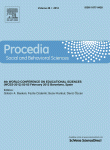 Motives for Socialization, Sociability and other Positive Characteristics in Children's StoriesMahmut Celik, Violeta Dimova, Biljana IvanovskaFaculty of Philology, University “Goce Delcev”, Bui. Kliment Ohridski, 2000 Stip, R.Macedoniahttp://dx.doi.org/10.1016/j.sbspro.2012.05.060, How to Cite or Link Using DOIPermissions & ReprintsAbstractThis paper focuses on the themes that we meet in children's literature and that are familiar to children, which support children's fantasy, their play, their needs for love and friendship. It is almost the same in children's literature created by writers who lived and still live in the Republic of Macedonia. We can also notice that folklore is the base that precedes the children's literature of Turkish community in Macedonia, hi this way, the opus of children's Turkish literature is known through folktales and anecdotes for Nastradin Hodja and other types of folk creation as fables and legends, which played significant role in the children's literature opus of the first post-war generation of Turkish writers in our country. We should emphasize that our main theme in this paper are the writers of the first post-war generation, about who we can say that they unfortunately stayed unique children's writers because the new generations of writers write about adults.Keywordschildren's literature; Turkish and Macedonian literatureReferencesAliu and Emin, 1980Aliu A. & Emin I., (1980). Pesni i raskazi za deca odpisatelite od albanskata i turskata narodnost. Nasa knga. Kultura. Makedonska Kniga. Skopje.Bir, 2008Bir T. H. (2008). NID Mikena, Manastir.Bugari9, 1982Bugari9 R., (1982). Kii9iik adam (Oyktiler), Birlik yayinlan, Usktip.Bugari9, 1983Bugari9 R., (1983). Sigara, Tan yayinevi, Pristine.Bugari9, 1992Bugari9 R., (1992) Oykiiler, Birlik yayinlan, Uskiip.Eles. and tiriler ve denemeler, 2008Eles.tiriler ve denemeler, (2008). NID Mikena, Manastir.Ilhami, 1978Ilhami E. (1978). Poetskoto vo raskazite na Sukri Ramo. 15. Racinovi sredbi (poseben otpecatok).Kaya, 1990Kaya F. (1990). Yugoslavya Ttirk hikayesi antolojisi, Birlik yayinlan, Uskiip.Kaya, 1994Kaya F. (1994). Se9me yazilar, Birlik yayinlan, Usktip.§tikrti and Zekeriya, 1949Karahasan M., §tikrti R., Zekeriya N., (1949). Makedonya gen9 Tiirk yazarlanmn eserleri, K090 Ratsin yayinlan, Uskiip.Ramo et al., 1951Ramo §., Karahasan M., Zekeriya N., Emin L, Kata F., Tuzcu E., Mahmut §.,(1951). Ytirti aydinhga (§iir ve nesir), Birlik, Uskiip.Ulkti and N, 1981Ulkti D., & N usret, K. 1., (1981). Koza yayinlan, Istanbul.Zekeriya, 1968Zekeriya N., (1968). Bizim sokagin 9ocuklan, Sevin9 yayinlan, Uskiip.Zekeriya, 1967Zekeriya N., (1967). Eski sokagin 9ocuklan, Detska Radost, Usktip.Zekeriya, 1973Zekeriya N., (1973). Yeni sokagin 9ocuklan, Birlik yayinlan, Uskiip.Zekeriya, 1978Zekeriya N., (1978). Bizim sokagin Romeo ve Julieti, Tan yayinevi, Pristine.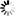 Copyright © 2012 Published by Elsevier Ltd.